公益社団法人砥粒加工学会では，学術講演会に次ぐ学会員交流の大きなイベントとして，先進テクノフェアATF（Advanced Technology Fair）を開催しております．2019年の会場は，例年の大田区産業プラザPiOではなく，板橋区の「ハイライフプラザいたばし」になります．学会のさらなる活性化と板橋区ものづくり関連企業との情報交換の場にできればと考えております．2019年の企画は，ATF恒例の「講演会」，「卒業研究発表会」，「砥粒加工学会推薦：全国製造業20社による業界説明会 in 東京」，「通常総会」，「技術交流会」に加えて「板橋区連携企画（仮）」を開催します．今回の講演会テーマは，「高機能化加工技術が切り拓く ものづくり日本の未来」といたしました．精密加工の新分野への展開，光学部品についての素材から加工そして応用までの先端技術について，各分野の第一線でご活躍の方々からご講演していただきます．今後どのように先端加工技術を展開すべきかについて，有益な知見を得ることができる貴重な機会と思いますので，皆様からのご参加をお待ちしております．併催の「卒業研究発表会」は，ポスターでの研究成果発表であり，ATF参加者も聴講いただけます．また，ものづくりに興味のある学生向けの「砥粒加工学会推薦：全国製造業20社による業界説明会 in 東京」は，学生とものづくりに関わる企業とをマッチングする企画になります．製造業に関わる企業に就職しようと臨む学生の就職活動の手助けに，あるいはキャリア選択やキャリアデザインを考えるきっかけとなることを期待しています．学校関係者の皆様には，学生の参加をぜひ促していただければと思います．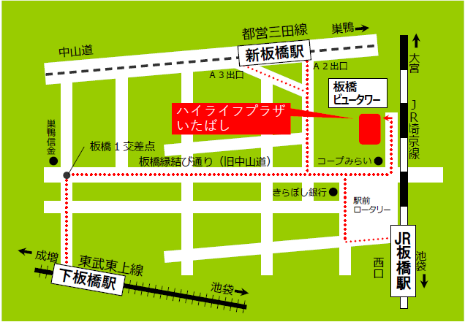 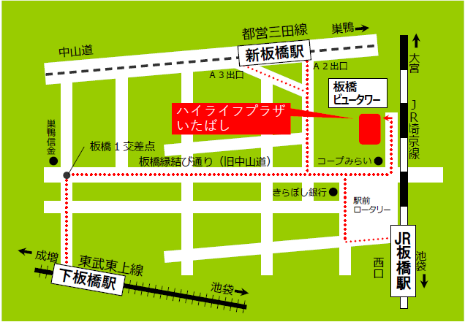 技術交流会は，産業界（メーカー・ユーザー）・学校関係者・学生と交流を深めながら楽しく情報交換できる場となりますので，奮ってご参加下さいますようお願い申し上げます．日　時： 2019年2月28日（木）10:00～17:20　（技術交流会17:30～19:30）　会　場：ハイライフプラザいたばし（東京都板橋区板橋1-55-16）　交　通：JR埼京線「板橋」駅西口より徒歩1分，都営地下鉄三田線「新板橋」駅A2出口より徒歩3分プログラム：　（変更の可能性がありますので最新情報はWebでご確認ください．講演会の受付時間は，9:00からです．）行事内容：1）講演会　：『ピコ精度加工と機能創成加工が拓く高付加価値製造技術』　　  東北大学　厨川 常元 氏（砥粒加工学会会長）『注射針を超平滑に研削する新プロセスの考案		～機械加工を医療分野へ展開する難しさ～』	  理化学研究所       大森 整 氏『ニコンにおける光学材料の開発動向について』　 　			株式会社ニコン     新坂 俊輔 氏『キヤノンにおける加工技術の開発動向について』　　　		キヤノン株式会社　 中川 英則 氏『オリンパスにおける内視鏡の開発について』　			オリンパス株式会社  辻 善文　氏2）卒業研究発表会：大学の卒業研究発表（ポスターセッション），ATF参加者も審査に参加できます．3）砥粒加工学会推薦：全国製造業20社による業界説明会 in 東京：企業のプレゼンとブースによる学生向けの業界説明会．4）技術交流会　：　毎年大盛況な情報交換の場，学会賞受賞者紹介や卒研発表ベストポスター賞表彰など．参加費：申し込みに関して：講演会は，テキスト準備の関係上，事前の申し込みをお願いいたします．当日申し込みの場合は，テキストが不足する場合がございますので，予めご了承ください．参加費は，当日払いと事前の銀行振込がご利用になれます．技術交流会については，会場受付にて当日の参加申し込みも受け付けます． 定　　　員：　100名申し込み方法：学会WEBサイトより登録いただけます．　　（https://www.jsat.or.jp/ATF2019_technofair_20190228）※入力フォームの備考欄に，支払い方法（当日払い，銀行振り込み）をご記入ください．※WEB登録が利用できない場合は，下記申込書に必要事項を記入しFAX またはEメールでの参加申し込みもできます．申し込み締め切り：　2019年2月1日（金）　2月14日（木）　申し込みおよび問い合わせ先：　（公社）砥粒加工学会 事務局　　〒169-0073　東京都新宿区百人町2-22-17　セラミックスビル4FTEL　03-3362-4195　　FAX　03-3368-0902　　E-mail  staff@jsat.or.jp主催：　公益社団法人　砥粒加工学会（公社）砥粒加工学会　先進テクノフェア (ATF2019) 参加申し込み票　（WEB登録入力事項）（公社）砥粒加工学会　事務局　行　E-mail: staff@jsat.or.jp，FAX : 03-3368-0902※当日に参加をキャンセルされた場合は，参加費相当額のご請求を致しますので，ご留意お願い致します．２０１９年度 公益社団法人 砥粒加工学会 先進テクノフェア（ATF2019）「高機能化加工技術が切り拓く ものづくり日本の未来」　の開催のお知らせ講演会講演会技術交流会技術交流会会員事前申し込み12,000円事前登録一般（会員を問わず）5,000円会員当日申し込み13,000円事前登録一般（会員を問わず）5,000円非会員事前申し込み20,000円事前登録学生（会員を問わず）3,000円非会員当日申し込み20,000円事前登録学生（会員を問わず）3,000円学生会員学生会員無料当日参加一般，学生6,000円学生非会員学生非会員6,000円氏　名会員資格　　正会員　　　　賛助会員　　　　非会員　　　　　学生会員　　　　　学生非会員　　正会員　　　　賛助会員　　　　非会員　　　　　学生会員　　　　　学生非会員　　正会員　　　　賛助会員　　　　非会員　　　　　学生会員　　　　　学生非会員　　正会員　　　　賛助会員　　　　非会員　　　　　学生会員　　　　　学生非会員勤務先・所属住　所〒〒〒〒TELFAXE-mail技術交流会参加  　　　　　　　　　不参加参加  　　　　　　　　　不参加参加  　　　　　　　　　不参加参加  　　　　　　　　　不参加その他・連絡事項（WEB登録では該当事項をご記入ください）支払い方法当日払い　　　　　　　　銀行振り込み　(振込手数料はご負担ください)当日払い　　　　　　　　銀行振り込み　(振込手数料はご負担ください)当日払い　　　　　　　　銀行振り込み　(振込手数料はご負担ください)その他・連絡事項（WEB登録では該当事項をご記入ください）技術交流会のみ参加技術交流会のみ参加技術交流会のみ参加技術交流会のみ参加